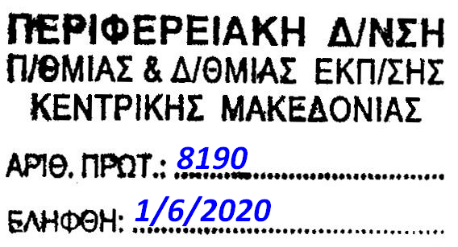 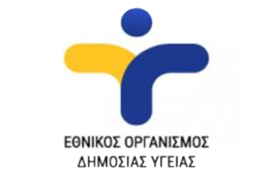 Πώς θα πρέπει να μιλάω στους μαθητές/-τριες για τον COVID-19 Συμβουλές για γονείς και εκπαιδευτικούς Να παραμείνετε ήρεμοι και καθησυχαστικοί απέναντι στους μαθητές/-τριες, λειτουργώντας ως πρότυπο συμπεριφοράς.Να ακούτε και να συζητάτε μαζί τους, ενθαρρύνοντάς τους να μοιραστούν μαζί σας τις σκέψεις και τα συναισθήματά τους, τόσο τα ευχάριστα όσο και τα δυσάρεστα. Ενημερώστε τους μαθητές/-τριες σχετικά με τον ιό με ακριβή, σύντομο και ειλικρινή τρόπο, λαμβάνοντας υπόψη την ηλικία και την αντιληπτική τους ικανότητα. Η απόκρυψη της αλήθειας και των γεγονότων μπορεί να δημιουργήσει σύγχυση και αβεβαιότητα στους μαθητές/-τριες. Ενθαρρύνετε την αναζήτηση από τους ίδιους τους μαθητές/-τριες πηγών ειδήσεων και πληροφοριών σχετικά με τον ιό και συζητήστε μαζί τους για τις ειδήσεις και τις πληροφορίες αυτές, βοηθώντας τους να αναπτύξουν μια κριτική ματιά απέναντί τους. Όμως, αποθαρρύνετε την υπερβολική έκθεση στις πληροφορίες αυτές, καθώς αυτή μπορεί να οδηγήσει σε αύξηση του άγχους και του φόβου τους. Δημιουργήστε ένα ασφαλές περιβάλλον υπενθυμίζοντάς τους συνεχώς τα μέτρα προφύλαξης από τον COVID-19 και διαβεβαιώνοντάς τους ότι λαμβάνονται όλα τα δυνατά μέτρα για τη διασφάλιση της δημόσιας υγείας από την επιστημονική κοινότητα και την πολιτεία. Να αποφεύγετε την απόδοση ευθυνών και την αρνητική κριτική απέναντι σε ένα άτομο που νόσησε και να εξηγήσετε στους μαθητές/-τριες για ποιους λόγους δεν ευθύνεται το ίδιο το άτομο, καταπολεμώντας έτσι την εμφάνιση φαινομένων στιγματισμού και σχολικού εκφοβισμού. Ενθαρρύνετε τη συχνή συμμετοχή των μαθητών/-τριών σε δραστηριότητες που τους αποφορτίζουν και τους χαλαρώνουν. 